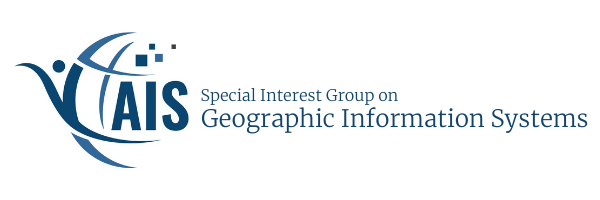 ICIS Conference (International Conference on Information Systems)Pre-Conference Workshop - Location Analytics and Competitive Advantage of Place: Theory And PracticeSan Francisco, CAThursday, December 13, 2018, 8:30am – 12:30pmLocation analytics and GIS have become deeply integrated into society, transforming every aspect of human’s life. These technologies move the Internet beyond cyberspace to the location-aware Internet of Things (IoT), so-called Location of Things (LoT). They enable connections among objects whether they are fixed (such as appliances at homes and warehouses) or moving (such as cars, pedestrians, and trucks), helping cooperation of these objects and the analysis of their mobility patterns in space and time. This workshop focuses on location analytics and spatially-aware IoT, which bridges people, data and things, thereby making a collaborative economy more efficient and effective. While locational technologies can create value, the very success of these technologies also raises issues related to the use of spatial data, such as privacy and trust. This workshop, including the keynote talk by an industry leader, highlights the emerging opportunities and issues in location analytics and discusses how these technologies can enable the growth and success of businesses in the collaborative economy. In the afternoon part of the workshop, contributed papers will be presented on a variety of topics related to emerging opportunities and issues with regard to location analytics and GIS at large.Sponsored by AIS’s Special Interest Group in Geographic Information Systems.ORGANIZERS AND PRESENTERS:Brian Hilton, Claremont Graduate University James B. Pick, University of RedlandsAvijit Sarkar, University of RedlandsHindupur Ramakrishna, University of Redlands Dan Farkas, Pace UniversityNamchul Shin, Pace UniversityINDUSTY KEYNOTE TALK: TBDWORKSHOP REFEREED PROCEEDINGS  AVAILABLE in the AIS eLibrary: https://aisel.aisnet.org/siggis/ ============================================================= PROGRAM OF PRE-ICIS WORKSHOP 8:00-8:30am	PRE-WORKSHOP COFFEE/TEA8:30-8:45am	Introduction to Workshop and Acknowledgments8:45-9:30am	Overview of Location Analytics and Location of Things 9:30-9:45am	Coffee/Tea Break9:45-10:35am	Keynote Professor Yan Li, Claremont Graduate University10:35-11:10am	Breakout into Discussion Groups: Research Opportunities for IS/IT Researchers in Location Analytics and GIS at large11:10-11:30am		Sharing Research Ideas from Discussion Groups 11:30-12:20pm	Contributed Peer-Reviewed Research Papers Session12:20-12:30pm	Workshop Summary